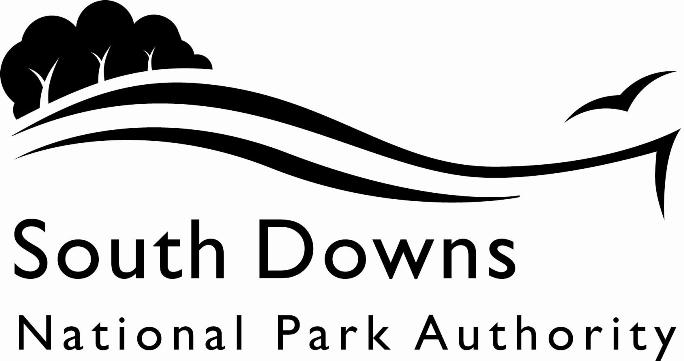 Town and Country Planning Acts 1990Planning (Listed Building and Conservation Area) Act 1990LIST OF NEW PLANNING AND OTHER APPLICATIONS, RECEIVED AND VALIDWEEKLY LIST AS AT 10 April 2023The following is a list of applications which have been made valid in the week shown above for the recovered areas within the South Downs National Park (Adur District Council, Arun District Council, Brighton & Hove Council, Mid Sussex District Council, Wealden District Council, Worthing Borough Council, county applications for East Sussex, Hampshire and West Sussex County Councils), and for all “Called In” applications for the remainder of the National Park area. These will be determined by the South Downs National Park Authority.IMPORTANT NOTE:The South Downs National Park Authority adopted the Community Infrastructure Levy Charging Schedule on 1st April 2017. Applications determined after that date will be subject to the rates set out in the Charging Schedule https://www.southdowns.gov.uk/community-infrastructure-levy/. If you have any questions, please contact CIL@southdowns.gov.uk or tel: 01730 814810.  Want to know what’s happening in the South Downs National Park? 
Sign up to our monthly newsletter to get the latest news and views delivered to your inboxwww.southdowns.gov.uk/join-the-newsletterApplicant:		Mr and Mrs HilbornProposal:	Replacement windowsLocation:	Robin Cottage, The Village, Alciston, Polegate, East Sussex, BN26 6UNGrid Ref:	550775 105875Applicant:		Mr T JenkinProposal:	Erction of a 32m x 15m steel portal framed agricultural livestock buildingLocation:	Long Furlong Farm , Long Furlong Lane, Clapham, West Sussex, BN13 3YNGrid Ref:	509549 108568Applicant:		Mr Andrew FarquharsonProposal:	Agricultural barnLocation:	Land East Of , Rogers Lane, Findon, West Sussex, BN14 0REGrid Ref:	512053 108012Applicant:		Mrs Rachel KirkbyProposal:	Remove two windows insert Oak subframe and new LBF garage doors. Remove internal blockwork partitaion and make good.Location:	Wood Barn , Folkington Lane, Folkington, East Sussex, BN26 5SDGrid Ref:	555895 103903Applicant:		Mrs Rachel KirkbyProposal:	Remove two windows insert oak subframe and new LBF garage doors. Remove internal blockwork partitaion and make good.Location:	Wood Barn , Folkington Lane, Folkington, East Sussex, BN26 5SDGrid Ref:	555895 103903Applicant:		Mr Gary TaylorProposal:	Single storey side extensionLocation:	Pink Cottage , Madehurst Road, Madehurst, West Sussex, BN18 0NPGrid Ref:	497653 110150Applicant:		Ahmadiyya Muslim Association UKProposal:	Change of use of the storage area on Oakland Farm and associated land holdings from Agriculture (Sui Generis) to Open Storage (Class B8) by the Ahmadiyya Muslim Association, for the provision of storage space in the form of shipping containers and new landscape.Location:	Oaklands Farm , Green Street, East Worldham, Bordon, Hampshire, GU34 3AUGrid Ref:	476322 137867Town and Country Planning Acts 1990Planning (Listed Building and Conservation Area) Act 1990LIST OF NEW PLANNING AND OTHER APPLICATIONS, RECEIVED AND VALIDWEEKLY LIST AS AT 10 April 2023The following is a list of applications which have been made valid in the week shown above. These will be determined, under an agency agreement, by Chichester District Council, unless the application is ‘Called in’ by the South Downs National Park Authority for determination. Further details regarding the agency agreement can be found on the SDNPA website at www.southdowns.gov.uk.If you require any further information please contact Chichester District Council who will be dealing with the application.IMPORTANT NOTE:The South Downs National Park Authority adopted the Community Infrastructure Levy Charging Schedule on 1st April 2017. Applications determined after that date will be subject to the rates set out in the Charging Schedule https://www.southdowns.gov.uk/community-infrastructure-levy/. If you have any questions, please contact CIL@southdowns.gov.uk or tel: 01730 814810.  Want to know what’s happening in the South Downs National Park? 
Sign up to our monthly newsletter to get the latest news and views delivered to your inboxwww.southdowns.gov.uk/join-the-newsletterApplicant:		Mr Dean van LeeuwenProposal:	Single storey extension and associated landscaping to 5 Cootes Cottages and rendering works to 6 Cootes Cottage.Location:	5 and 6 Cootes Cottages, Bignor, West Sussex, RH20 1PJGrid Ref:	498517 114555Applicant:		Mr _ Mrs Ian and Becky FrenchProposal:	Demolition of the attached single storey out building to the front, two storey extensions to the front and side, and single storey extension to the rear. (Variation of conditions 2 and 3 of permission SDNP/22/00946/HOUS -  glass doors and Juliet balcony to rear bedroom 1 to be replaced with regular window. Roof to be slate, not cast concrete tiles. Tile hanging to front elevation to be dropped. All elevation proposed in white render.).Location:	The Grays , 12 Merle Way, Fernhurst, West Sussex, GU27 3NBGrid Ref:	489480 128697Applicant:		Mr Anthony Kenneth WatsonProposal:	Replace first floor 6 no. sash windows and ground floor bay sash windows with upvs window frames.Location:	Fox And Hounds , Common Road, Funtington, West Sussex, PO18 9LLGrid Ref:	479962 108339Applicant:		Mr Anthony Kenneth WatsonProposal:	Replace first floor 6 no. sash windows and ground floor bay sash windows with upvs window frames.Location:	Fox And Hounds , Common Road, Funtington, West Sussex, PO18 9LLGrid Ref:	479962 108339Applicant:		Mrs Bonham CarterProposal:	Internal and external alterations to both Kent and Cole Cottages.Location:	Kent and Cole Cottages, Kent House Lane, East Harting, West Sussex, GU31 5LSGrid Ref:	479415 119592Applicant:		Mrs Bonham CarterProposal:	Internal and external alterations to both Kent and Cole Cottages.Location:	Kent and Cole Cottages , Kent House Lane, East Harting, West Sussex, GU31 5LSGrid Ref:	479415 119592Applicant:		Mr Phil JamesonProposal:	Proposed extension to South Harting Wastewater Treatment Works and associated works.Location:	Land adjacent to South Harting Waste Water Treatment Works, Kent House Lane, East Harting, Petersfield, West Sussex, GU31 5LDGrid Ref:	479354 119818Applicant:		Mr J. D. BaillieuProposal:	Conversion and alteration of equestrian stables to create to 2 self-contained dwelling units for holiday let use.Location:	Hoyle Lane Stables , Hoyle Lane, Heyshott, West Sussex, GU29 0DXGrid Ref:	490625 118460IMPORTANT NOTE: This application is liable for Community Infrastructure Levy and associated details will require to be recorded on the Local Land Charges Register. If you require any additional information regarding this, please contact CIL@southdowns.gov.uk or tel: 01730 814810.Applicant:		Mr & Mrs DavisProposal:	Remodel existing void/undercroft garden store to a garden store, sensory room and exercise equipment room (following refusal SDNP/22/01576/HOUS).Location:	Smugglers Cottage , Jobsons Lane, Windfall Wood Common, Lurgashall, West Sussex, GU28 9HAGrid Ref:	492655 127829Town and Country Planning Acts 1990Planning (Listed Building and Conservation Area) Act 1990LIST OF NEW PLANNING AND OTHER APPLICATIONS, RECEIVED AND VALIDWEEKLY LIST AS AT 10 April 2023The following is a list of applications which have been made valid in the week shown above. These will be determined, under an agency agreement, by East Hampshire District Council, unless the application is ‘Called in’ by the South Downs National Park Authority for determination. Further details regarding the agency agreement can be found on the SDNPA website at www.southdowns.gov.uk.If you require any further information please contact East Hampshire District Council who will be dealing with the application.IMPORTANT NOTE:The South Downs National Park Authority adopted the Community Infrastructure Levy Charging Schedule on 1st April 2017. Applications determined after that date will be subject to the rates set out in the Charging Schedule https://www.southdowns.gov.uk/community-infrastructure-levy/. If you have any questions, please contact CIL@southdowns.gov.uk or tel: 01730 814810.  Want to know what’s happening in the South Downs National Park? 
Sign up to our monthly newsletter to get the latest news and views delivered to your inboxwww.southdowns.gov.uk/join-the-newsletterApplicant:		Mrs Karen ParkerProposal:	To erect a replacement greenhouse in the garden of the property.Location:	Chapel Cottage , Binsted Road, Blacknest, Alton, Hampshire, GU34 4QDGrid Ref:	479670 141453Applicant:		Mr Clive BroomfieldProposal:	Sycamore (T1)- Reduce upper canopy to first limb as identified on the photo provided. The aim of this work is to allow more light through to both properties whilst allowing the regeneration growth to be reduced in future years to provide more vigour to the upper canopy. As the tree currently stands, the structure of the upper canopy is in poor form.Location:	2 Orchard Cottages , Gosport Road, Chawton, Alton, Hampshire, GU34 1SGGrid Ref:	470812 137466Applicant:		Mr Sinclair BeechamProposal:	Beech tree (Fagus sylvatica) Adjacent to garage:Remove two large lower branches, over hanging garage, remove leader growing towards tennis court.Walnut tree (Juglands regia) Adjacent to pool house:Remove three lower branches over hanging swimming pool.Location:	Lower Green Farm , Noar Hill Common Road, Hawkley, Liss, Hampshire, GU33 6NWGrid Ref:	474712 129959Applicant:		Mr Dereck PriddyProposal:	Erection of new summerhouse outbuilding, following demolition of existing summerhouse.Location:	Hinton Manor , Hinton Manor Lane, Horndean, Waterlooville, Hampshire, PO8 0QWGrid Ref:	468895 115268IMPORTANT NOTE: This application is liable for Community Infrastructure Levy and associated details will require to be recorded on the Local Land Charges Register. If you require any additional information regarding this, please contact CIL@southdowns.gov.uk or tel: 01730 814810.Applicant:		Mr Dereck PriddyProposal:	Listed building consent - Erection of new summerhouse outbuilding, following demolition of existing summerhouse.Location:	Hinton Manor , Hinton Manor Lane, Horndean, Waterlooville, Hampshire, PO8 0QWGrid Ref:	468895 115268Applicant:		Mrs Katrina BurnsProposal:	Certificate of Lawful Use for Proposed Development or Use - Installation of  a pump track (play/sports equipment) to the rear of West Liss Recreation Ground.  This would be 25.52m by 13.70 m (106.2 m2). The maximum height of modules within the track would be  868mm (on the corners). track dimensions. Although it is planned to be a permanent pump track, the structure can be removed with relative ease and the ground restored to its former condition if desired.Location:	West Liss Playing Fields , Station Road, Liss, Hampshire, GU33 7AJGrid Ref:	477514 128088Applicant:		Aidan & Antheia SivansenProposal:	Demolition of existing dwelling and erection of new detached 4 bed dwelling.Location:	Lilac Cottage , Kitcombe Lane, Farringdon, Alton, Hampshire, GU34 3NDGrid Ref:	470454 134411IMPORTANT NOTE: This application is liable for Community Infrastructure Levy and associated details will require to be recorded on the Local Land Charges Register. If you require any additional information regarding this, please contact CIL@southdowns.gov.uk or tel: 01730 814810.Applicant:		Polly KeaneProposal:	Single storey rear extension and window amendmentsLocation:	9 Hobbs Square, Petersfield, Hampshire, GU31 4SRGrid Ref:	475046 124056Town and Country Planning Acts 1990Planning (Listed Building and Conservation Area) Act 1990LIST OF NEW PLANNING AND OTHER APPLICATIONS, RECEIVED AND VALIDWEEKLY LIST AS AT 10 April 2023The following is a list of applications which have been made valid in the week shown above. These will be determined, under an agency agreement, by Horsham District Council, unless the application is ‘Called in’ by the South Downs National Park Authority for determination. Further details regarding the agency agreement can be found on the SDNPA website at www.southdowns.gov.uk.If you require any further information please contact Horsham District Council who will be dealing with the application.IMPORTANT NOTE:The South Downs National Park Authority adopted the Community Infrastructure Levy Charging Schedule on 1st April 2017. Applications determined after that date will be subject to the rates set out in the Charging Schedule https://www.southdowns.gov.uk/community-infrastructure-levy/. If you have any questions, please contact CIL@southdowns.gov.uk or tel: 01730 814810.  Want to know what’s happening in the South Downs National Park? 
Sign up to our monthly newsletter to get the latest news and views delivered to your inboxwww.southdowns.gov.uk/join-the-newsletterApplicant:		Mr Ian HardingProposal:	Construction of a tennis court with perimeter fencing and steps.Location:	Swallowfield , London Road, Watersfield, West Sussex, RH20 1NQGrid Ref:	501193 115604Town and Country Planning Acts 1990Planning (Listed Building and Conservation Area) Act 1990LIST OF NEW PLANNING AND OTHER APPLICATIONS, RECEIVED AND VALIDWEEKLY LIST AS AT 10 April 2023The following is a list of applications in the area of Lewes and Eastbourne Districts which have been made valid in the week shown above. These will be determined, under an agency agreement, by Lewes District Council, unless the application is ‘Called in’ by the South Downs National Park Authority for determination. Further details regarding the agency agreement can be found on the SDNPA website at www.southdowns.gov.uk.If you require any further information please contact Lewes District Council who will be dealing with the application.IMPORTANT NOTE:The South Downs National Park Authority adopted the Community Infrastructure Levy Charging Schedule on 1st April 2017. Applications determined after that date will be subject to the rates set out in the Charging Schedule https://www.southdowns.gov.uk/community-infrastructure-levy/. If you have any questions, please contact CIL@southdowns.gov.uk or tel: 01730 814810.  Want to know what’s happening in the South Downs National Park? 
Sign up to our monthly newsletter to get the latest news and views delivered to your inboxwww.southdowns.gov.uk/join-the-newsletterApplicant:		J westProposal:	Infill of redundant slurry lagoonLocation:	Balmer Farm, Brighton Road, Lewes, East Sussex, BN7 3JNGrid Ref:	535885 109921Applicant:		Mr G ChambersProposal:	Amendment to approved planning application SDNP/21/03269/HOUS for studio outbuildings, a swimming pool and associated garden wallsLocation:	Firle Cottage , The Street, Firle, East Sussex, BN8 6NSGrid Ref:	546895 107358Applicant:		Mr G ChambersProposal:	Amendment to approved planning application SDNP/21/03270/LIS for studio outbuildings, a swimming pool and associated garden wallsLocation:	Firle Cottage , The Street, Firle, East Sussex, BN8 6NSGrid Ref:	546895 107358Applicant:		Hanover DisplaysProposal:	New freestanding garageLocation:	Southerham House , Southerham Lane, Southerham, East Sussex, BN8 6JNGrid Ref:	542669 109303Applicant:		Hanover DisplaysProposal:	New freestanding garageLocation:	Southerham House , Southerham Lane, Southerham, East Sussex, BN8 6JNGrid Ref:	542669 109303Applicant:		S ZorbaProposal:	Retrospective installation of internally illuminated signage on the shopfrontLocation:	The Old Courthouse, Unit 2 , Friars Walk, Lewes, East Sussex, BN7 2FSGrid Ref:	541857 110162Applicant:		Mr & Mrs - GailisProposal:	Addition of rear dormer, addition of dropped kerb and parking space with electric vehicle charging point, and alterations to ground floor fenestrationLocation:	28 Hereward Way, Lewes, East Sussex, BN7 2HJGrid Ref:	541869 111000Applicant:		C DavisonProposal:	Installation of solar panels and addition of conservation style rooflight to rear roof slopeLocation:	2 St James Street, Lewes, East Sussex, BN7 1HRGrid Ref:	541267 109700Applicant:		MR R  MASSEYProposal:	Erection of front porch, single storey side extension, and part-double-part-single-storey rear extensionLocation:	59 North Way, Lewes, East Sussex, BN7 1DJGrid Ref:	540030 110522Applicant:		Mr C KingProposal:	Roof extension to rear extension, alterations to fenestration to rear, addition of raised decking with glazed canopy to rear, and rerendering to rearLocation:	50 Malling Street, Lewes, East Sussex, BN7 2RHGrid Ref:	542183 110465Applicant:		Mr and Mrs J and J DurrantProposal:	Partial change of use of operational depot for Regency Coaches to include service, repair (B2 Use) and MOT of light commercial vehicles (Up to Class 7) and addition of 3no van parking spacesLocation:	Upper Stoneham Farm, Units 1 And 2 , Upper Stoneham, Ringmer, East Sussex, BN8 5RHGrid Ref:	542638 111833Town and Country Planning Acts 1990Planning (Listed Building and Conservation Area) Act 1990LIST OF NEW PLANNING AND OTHER APPLICATIONS, RECEIVED AND VALIDWEEKLY LIST AS AT 10 April 2023The following is a list of applications which have been made valid in the week shown above. These will be determined, under an agency agreement, by Winchester District Council, unless the application is ‘called in’ by the South Downs National Park Authority for determination. Further details regarding the agency agreement can be found on the SDNPA website at www.southdowns.gov.uk.If you require any further information please contact Winchester District Council who will be dealing with the application.IMPORTANT NOTE:The South Downs National Park Authority adopted the Community Infrastructure Levy Charging Schedule on 1st April 2017. Applications determined after that date will be subject to the rates set out in the Charging Schedule https://www.southdowns.gov.uk/community-infrastructure-levy/. If you have any questions, please contact CIL@southdowns.gov.uk or tel: 01730 814810.  Want to know what’s happening in the South Downs National Park? 
Sign up to our monthly newsletter to get the latest news and views delivered to your inboxwww.southdowns.gov.uk/join-the-newsletterApplicant:		Christopher SalmonProposal:	Erection of a New Agricultual BuildingLocation:	Highfield Farm , Beeches Hill, Bishops Waltham, Hampshire, SO32 1FEGrid Ref:	455653 119307Applicant:		Mr Graham RotheryProposal:	Replacement of six single glazed window units with six double glazed window units.Location:	Post Cottage , Wood Lane, Bramdean, Hampshire, SO24 0JNGrid Ref:	461361 128045Applicant:		Mr Philip LeaProposal:	T1 & 2 Beech. Proposed works specification supplied on separate attached documentationLocation:	Meadow Cottage , High Street, Meonstoke, Hampshire, SO32 3NHGrid Ref:	461314 120031Applicant:		Mr Dave ShepardProposal:	T1 Box Elder. Tree has been severely storm damaged. Remove storm damage and pollard to encourage re-growth of crown.Location:	Manor House , High Street, Droxford, Hampshire, SO32 3PAGrid Ref:	460699 118270Applicant:		Mr & Mrs Barny & Charlotte GloynProposal:	To construct a new single storey rear extension to replace the existing conservatory and to construct a new single storey front porch extension to replace the existing canopy. Replace the existing master bedroom flat roof.  Extend the existing playroom to square off the angled glazed corners.  A new external door to the games room.  Internal alterations to form a laundry room, convert a bedroom to a bathroom, convert a bathroom to a dressing room and form a new wardrobe from part of the landing.Location:	Grasmere , Avington Park Lane, Easton, Hampshire, SO21 1EGGrid Ref:	451295 132034Applicant:		Mr & Mrs Barny & Charlotte GloynProposal:	To construct a new single storey rear extension to replace the existing conservatory and to construct a new single storey front porch extension to replace the existing canopy. Replace the existing master bedroom flat roof.  Extend the existing playroom to square off the angled glazed corners. A new external door to the games room. Internal alterations to form a laundry room, convert a bedroom to a bathroom, convert a bathroom to a dressing room and form a new wardrobe from part of the landing.Location:	Grasmere , Avington Park Lane, Easton, Hampshire, SO21 1EGGrid Ref:	451295 132034Applicant:		mr graham perrottProposal:	The creation of a walled garden, with gates and an Agricultural store for Tractors and grass cutting equipment.Location:	Pondside , Upham Street, Upham, Hampshire, SO32 1JDGrid Ref:	453204 120207Applicant:		mr Tim MainProposal:	T1 conifer tree to be removed to ground level due to getting too large for the area planted and to allow better use of the rockery.T2  conifer tree to be removed to ground level due to getting too large for the area planted and to allow better use of the rockery.Location:	Cross Cottage , The Cross, West Meon, Hampshire, GU32 1LGGrid Ref:	464100 124070SDNPA (Wealden District area)SDNPA (Wealden District area)SDNPA (Wealden District area)SDNPA (Wealden District area)Team: SDNPA Eastern Area TeamTeam: SDNPA Eastern Area TeamTeam: SDNPA Eastern Area TeamTeam: SDNPA Eastern Area TeamParish:Alciston Parish MeetingWard:Alfriston WardCase No:SDNP/23/01426/LISSDNP/23/01426/LISSDNP/23/01426/LISType:Listed BuildingListed BuildingListed BuildingDate Valid:5 April 2023Decision due:31 May 2023Case Officer:Adam DuncombeAdam DuncombeAdam DuncombeSDNPA (Arun District area)SDNPA (Arun District area)SDNPA (Arun District area)SDNPA (Arun District area)Team: SDNPA Western Area TeamTeam: SDNPA Western Area TeamTeam: SDNPA Western Area TeamTeam: SDNPA Western Area TeamParish:Clapham Parish CouncilWard:Findon WardCase No:SDNP/23/01431/APNBSDNP/23/01431/APNBSDNP/23/01431/APNBType:Agricultural Prior Notification BuildingAgricultural Prior Notification BuildingAgricultural Prior Notification BuildingDate Valid:3 April 2023Decision due:30 April 2023Case Officer:Karen WoodenKaren WoodenKaren WoodenSDNPA (Arun District area)SDNPA (Arun District area)SDNPA (Arun District area)SDNPA (Arun District area)Team: SDNPA Western Area TeamTeam: SDNPA Western Area TeamTeam: SDNPA Western Area TeamTeam: SDNPA Western Area TeamParish:Findon Parish CouncilWard:Findon WardCase No:SDNP/23/01346/APNBSDNP/23/01346/APNBSDNP/23/01346/APNBType:Agricultural Prior Notification BuildingAgricultural Prior Notification BuildingAgricultural Prior Notification BuildingDate Valid:3 April 2023Decision due:30 April 2023Case Officer:Karen WoodenKaren WoodenKaren WoodenSDNPA (Wealden District area)SDNPA (Wealden District area)SDNPA (Wealden District area)SDNPA (Wealden District area)Team: SDNPA RPS teamTeam: SDNPA RPS teamTeam: SDNPA RPS teamTeam: SDNPA RPS teamParish:Long Man Parish CouncilWard:East Dean WardCase No:SDNP/23/01381/LISSDNP/23/01381/LISSDNP/23/01381/LISType:Listed BuildingListed BuildingListed BuildingDate Valid:4 April 2023Decision due:30 May 2023Case Officer:Adam DuncombeAdam DuncombeAdam DuncombeSDNPA (Wealden District area)SDNPA (Wealden District area)SDNPA (Wealden District area)SDNPA (Wealden District area)Team: SDNPA Eastern Area TeamTeam: SDNPA Eastern Area TeamTeam: SDNPA Eastern Area TeamTeam: SDNPA Eastern Area TeamParish:Long Man Parish CouncilWard:East Dean WardCase No:SDNP/23/01380/FULSDNP/23/01380/FULSDNP/23/01380/FULType:HouseholderHouseholderHouseholderDate Valid:5 April 2023Decision due:31 May 2023Case Officer:Adam DuncombeAdam DuncombeAdam DuncombeSDNPA (Arun District area)SDNPA (Arun District area)SDNPA (Arun District area)SDNPA (Arun District area)Team: SDNPA Western Area TeamTeam: SDNPA Western Area TeamTeam: SDNPA Western Area TeamTeam: SDNPA Western Area TeamParish:Madehurst Parish MeetingWard:Walberton WardCase No:SDNP/23/01394/HOUSSDNP/23/01394/HOUSSDNP/23/01394/HOUSType:HouseholderHouseholderHouseholderDate Valid:30 March 2023Decision due:25 May 2023Case Officer:Karen WoodenKaren WoodenKaren WoodenSDNPA (Called In Applications)SDNPA (Called In Applications)SDNPA (Called In Applications)SDNPA (Called In Applications)Team: SDNPA Western Area TeamTeam: SDNPA Western Area TeamTeam: SDNPA Western Area TeamTeam: SDNPA Western Area TeamParish:Worldham Parish CouncilWard:Binsted, Bentley & Selborne WardCase No:SDNP/22/05022/FULSDNP/22/05022/FULSDNP/22/05022/FULType:Full ApplicationFull ApplicationFull ApplicationDate Valid:5 April 2023Decision due:31 May 2023Case Officer:Rob AinslieRob AinslieRob AinslieChichester District CouncilChichester District CouncilChichester District CouncilChichester District CouncilTeam: Chichester DC DM teamTeam: Chichester DC DM teamTeam: Chichester DC DM teamTeam: Chichester DC DM teamParish:Bignor Parish CouncilWard:Fittleworth Ward CHCase No:SDNP/23/00971/FULSDNP/23/00971/FULSDNP/23/00971/FULType:Full ApplicationFull ApplicationFull ApplicationDate Valid:23 March 2023Decision due:18 May 2023Case Officer:Beverley StubbingtonBeverley StubbingtonBeverley StubbingtonChichester District CouncilChichester District CouncilChichester District CouncilChichester District CouncilTeam: Chichester DC DM teamTeam: Chichester DC DM teamTeam: Chichester DC DM teamTeam: Chichester DC DM teamParish:Fernhurst Parish CouncilWard:Fernhurst Ward CHCase No:SDNP/23/00609/CNDSDNP/23/00609/CNDSDNP/23/00609/CNDType:Removal or Variation of a ConditionRemoval or Variation of a ConditionRemoval or Variation of a ConditionDate Valid:29 March 2023Decision due:24 May 2023Case Officer:Lauren CrippsLauren CrippsLauren CrippsChichester District CouncilChichester District CouncilChichester District CouncilChichester District CouncilTeam: Chichester DC DM teamTeam: Chichester DC DM teamTeam: Chichester DC DM teamTeam: Chichester DC DM teamParish:Funtington Parish CouncilWard:Lavant Ward CHCase No:SDNP/23/00945/LISSDNP/23/00945/LISSDNP/23/00945/LISType:Listed BuildingListed BuildingListed BuildingDate Valid:30 March 2023Decision due:25 May 2023Case Officer:Louise KentLouise KentLouise KentChichester District CouncilChichester District CouncilChichester District CouncilChichester District CouncilTeam: Chichester DC DM teamTeam: Chichester DC DM teamTeam: Chichester DC DM teamTeam: Chichester DC DM teamParish:Funtington Parish CouncilWard:Lavant Ward CHCase No:SDNP/23/00944/FULSDNP/23/00944/FULSDNP/23/00944/FULType:Full ApplicationFull ApplicationFull ApplicationDate Valid:4 April 2023Decision due:30 May 2023Case Officer:Louise KentLouise KentLouise KentChichester District CouncilChichester District CouncilChichester District CouncilChichester District CouncilTeam: Chichester DC DM teamTeam: Chichester DC DM teamTeam: Chichester DC DM teamTeam: Chichester DC DM teamParish:Harting Parish CouncilWard:Harting Ward CHCase No:SDNP/23/00696/FULSDNP/23/00696/FULSDNP/23/00696/FULType:Full ApplicationFull ApplicationFull ApplicationDate Valid:31 March 2023Decision due:26 May 2023Case Officer:Lauren CrippsLauren CrippsLauren CrippsChichester District CouncilChichester District CouncilChichester District CouncilChichester District CouncilTeam: Chichester DC DM teamTeam: Chichester DC DM teamTeam: Chichester DC DM teamTeam: Chichester DC DM teamParish:Harting Parish CouncilWard:Harting Ward CHCase No:SDNP/23/00697/LISSDNP/23/00697/LISSDNP/23/00697/LISType:Listed BuildingListed BuildingListed BuildingDate Valid:31 March 2023Decision due:26 May 2023Case Officer:Lauren CrippsLauren CrippsLauren CrippsChichester District CouncilChichester District CouncilChichester District CouncilChichester District CouncilTeam: Chichester DC DM teamTeam: Chichester DC DM teamTeam: Chichester DC DM teamTeam: Chichester DC DM teamParish:Harting Parish CouncilWard:Harting Ward CHCase No:SDNP/23/01151/FULSDNP/23/01151/FULSDNP/23/01151/FULType:Full ApplicationFull ApplicationFull ApplicationDate Valid:4 April 2023Decision due:4 July 2023Case Officer:Charlotte CranmerCharlotte CranmerCharlotte CranmerChichester District CouncilChichester District CouncilChichester District CouncilChichester District CouncilTeam: Chichester DC DM teamTeam: Chichester DC DM teamTeam: Chichester DC DM teamTeam: Chichester DC DM teamParish:Heyshott Parish CouncilWard:Easebourne Ward CHCase No:SDNP/23/01045/FULSDNP/23/01045/FULSDNP/23/01045/FULType:Full ApplicationFull ApplicationFull ApplicationDate Valid:29 March 2023Decision due:24 May 2023Case Officer:Lauren CrippsLauren CrippsLauren CrippsChichester District CouncilChichester District CouncilChichester District CouncilChichester District CouncilTeam: Chichester DC DM teamTeam: Chichester DC DM teamTeam: Chichester DC DM teamTeam: Chichester DC DM teamParish:Lurgashall Parish CouncilWard:Fernhurst Ward CHCase No:SDNP/23/01376/HOUSSDNP/23/01376/HOUSSDNP/23/01376/HOUSType:HouseholderHouseholderHouseholderDate Valid:29 March 2023Decision due:24 May 2023Case Officer:Beverley StubbingtonBeverley StubbingtonBeverley StubbingtonEast Hampshire District CouncilEast Hampshire District CouncilEast Hampshire District CouncilEast Hampshire District CouncilTeam: East Hants DM teamTeam: East Hants DM teamTeam: East Hants DM teamTeam: East Hants DM teamParish:Binsted Parish CouncilWard:Binsted, Bentley & Selborne WardCase No:SDNP/23/01001/HOUSSDNP/23/01001/HOUSSDNP/23/01001/HOUSType:HouseholderHouseholderHouseholderDate Valid:4 April 2023Decision due:30 May 2023Case Officer:Pippa Harrisson-ChardPippa Harrisson-ChardPippa Harrisson-ChardEast Hampshire District CouncilEast Hampshire District CouncilEast Hampshire District CouncilEast Hampshire District CouncilTeam: East Hants DM teamTeam: East Hants DM teamTeam: East Hants DM teamTeam: East Hants DM teamParish:Chawton Parish CouncilWard:Four Marks & Medstead WardCase No:SDNP/23/01424/TCASDNP/23/01424/TCASDNP/23/01424/TCAType:Tree in a Conservation AreaTree in a Conservation AreaTree in a Conservation AreaDate Valid:3 April 2023Decision due:15 May 2023Case Officer:Stewart GarsideStewart GarsideStewart GarsideEast Hampshire District CouncilEast Hampshire District CouncilEast Hampshire District CouncilEast Hampshire District CouncilTeam: East Hants DM teamTeam: East Hants DM teamTeam: East Hants DM teamTeam: East Hants DM teamParish:Hawkley Parish CouncilWard:Ropley, Hawkley & Hangers WardCase No:SDNP/23/01467/TCASDNP/23/01467/TCASDNP/23/01467/TCAType:Tree in a Conservation AreaTree in a Conservation AreaTree in a Conservation AreaDate Valid:5 April 2023Decision due:17 May 2023Case Officer:Adele PoultonAdele PoultonAdele PoultonEast Hampshire District CouncilEast Hampshire District CouncilEast Hampshire District CouncilEast Hampshire District CouncilTeam: East Hants DM teamTeam: East Hants DM teamTeam: East Hants DM teamTeam: East Hants DM teamParish:Horndean Parish CouncilWard:Horndean Catherington WardCase No:SDNP/23/00833/HOUSSDNP/23/00833/HOUSSDNP/23/00833/HOUSType:HouseholderHouseholderHouseholderDate Valid:14 March 2023Decision due:9 May 2023Case Officer:Kate McLoughlinKate McLoughlinKate McLoughlinEast Hampshire District CouncilEast Hampshire District CouncilEast Hampshire District CouncilEast Hampshire District CouncilTeam: East Hants DM teamTeam: East Hants DM teamTeam: East Hants DM teamTeam: East Hants DM teamParish:Horndean Parish CouncilWard:Horndean Catherington WardCase No:SDNP/23/00834/LISSDNP/23/00834/LISSDNP/23/00834/LISType:Listed BuildingListed BuildingListed BuildingDate Valid:14 March 2023Decision due:9 May 2023Case Officer:Kate McLoughlinKate McLoughlinKate McLoughlinEast Hampshire District CouncilEast Hampshire District CouncilEast Hampshire District CouncilEast Hampshire District CouncilTeam: East Hants DM teamTeam: East Hants DM teamTeam: East Hants DM teamTeam: East Hants DM teamParish:Liss Parish CouncilWard:Liss WardCase No:SDNP/23/00892/LDPSDNP/23/00892/LDPSDNP/23/00892/LDPType:Lawful Development Cert (Proposed)Lawful Development Cert (Proposed)Lawful Development Cert (Proposed)Date Valid:24 March 2023Decision due:19 May 2023Case Officer:Ashton CarruthersAshton CarruthersAshton CarruthersEast Hampshire District CouncilEast Hampshire District CouncilEast Hampshire District CouncilEast Hampshire District CouncilTeam: East Hants DM teamTeam: East Hants DM teamTeam: East Hants DM teamTeam: East Hants DM teamParish:Newton Valence Parish CouncilWard:Ropley, Hawkley & Hangers WardCase No:SDNP/23/00821/FULSDNP/23/00821/FULSDNP/23/00821/FULType:Full ApplicationFull ApplicationFull ApplicationDate Valid:4 April 2023Decision due:30 May 2023Case Officer:Janet MullenJanet MullenJanet MullenEast Hampshire District CouncilEast Hampshire District CouncilEast Hampshire District CouncilEast Hampshire District CouncilTeam: East Hants DM teamTeam: East Hants DM teamTeam: East Hants DM teamTeam: East Hants DM teamParish:Petersfield Town CouncilWard:Petersfield St Peter's WardCase No:SDNP/23/00615/HOUSSDNP/23/00615/HOUSSDNP/23/00615/HOUSType:HouseholderHouseholderHouseholderDate Valid:4 April 2023Decision due:30 May 2023Case Officer:Bernie BeckettBernie BeckettBernie BeckettHorsham District CouncilHorsham District CouncilHorsham District CouncilHorsham District CouncilTeam: Horsham DC DM teamTeam: Horsham DC DM teamTeam: Horsham DC DM teamTeam: Horsham DC DM teamParish:Coldwaltham Parish CouncilWard:Pulborough, Coldwatham and AmberleyCase No:SDNP/23/00922/HOUSSDNP/23/00922/HOUSSDNP/23/00922/HOUSType:HouseholderHouseholderHouseholderDate Valid:2 March 2023Decision due:27 April 2023Case Officer:Halima ChowdhuryHalima ChowdhuryHalima ChowdhuryLewes District CouncilLewes District CouncilLewes District CouncilLewes District CouncilTeam: Lewes DC North TeamTeam: Lewes DC North TeamTeam: Lewes DC North TeamTeam: Lewes DC North TeamParish:Falmer Parish CouncilWard:Kingston WardCase No:SDNP/23/01375/APNWSDNP/23/01375/APNWSDNP/23/01375/APNWType:Agricultural Prior Notification WasteAgricultural Prior Notification WasteAgricultural Prior Notification WasteDate Valid:5 April 2023Decision due:2 May 2023Case Officer:Chris WrightChris WrightChris WrightLewes District CouncilLewes District CouncilLewes District CouncilLewes District CouncilTeam: Lewes DC North TeamTeam: Lewes DC North TeamTeam: Lewes DC North TeamTeam: Lewes DC North TeamParish:Firle Parish CouncilWard:Ouse Valley And Ringmer WardCase No:SDNP/23/01377/HOUSSDNP/23/01377/HOUSSDNP/23/01377/HOUSType:HouseholderHouseholderHouseholderDate Valid:30 March 2023Decision due:25 May 2023Case Officer:Larissa BrooksLarissa BrooksLarissa BrooksLewes District CouncilLewes District CouncilLewes District CouncilLewes District CouncilTeam: Lewes DC North TeamTeam: Lewes DC North TeamTeam: Lewes DC North TeamTeam: Lewes DC North TeamParish:Firle Parish CouncilWard:Ouse Valley And Ringmer WardCase No:SDNP/23/01378/LISSDNP/23/01378/LISSDNP/23/01378/LISType:Listed BuildingListed BuildingListed BuildingDate Valid:30 March 2023Decision due:25 May 2023Case Officer:Larissa BrooksLarissa BrooksLarissa BrooksLewes District CouncilLewes District CouncilLewes District CouncilLewes District CouncilTeam: Lewes DC North TeamTeam: Lewes DC North TeamTeam: Lewes DC North TeamTeam: Lewes DC North TeamParish:Glynde Parish CouncilWard:Ouse Valley And Ringmer WardCase No:SDNP/23/01232/FULSDNP/23/01232/FULSDNP/23/01232/FULType:Full ApplicationFull ApplicationFull ApplicationDate Valid:27 March 2023Decision due:22 May 2023Case Officer:Larissa BrooksLarissa BrooksLarissa BrooksLewes District CouncilLewes District CouncilLewes District CouncilLewes District CouncilTeam: Lewes DC North TeamTeam: Lewes DC North TeamTeam: Lewes DC North TeamTeam: Lewes DC North TeamParish:Glynde Parish CouncilWard:Ouse Valley And Ringmer WardCase No:SDNP/23/01233/LISSDNP/23/01233/LISSDNP/23/01233/LISType:Listed BuildingListed BuildingListed BuildingDate Valid:27 March 2023Decision due:22 May 2023Case Officer:Larissa BrooksLarissa BrooksLarissa BrooksLewes District CouncilLewes District CouncilLewes District CouncilLewes District CouncilTeam: Lewes DC North TeamTeam: Lewes DC North TeamTeam: Lewes DC North TeamTeam: Lewes DC North TeamParish:Lewes Town CouncilWard:Lewes Bridge WardCase No:SDNP/23/01079/ADVSDNP/23/01079/ADVSDNP/23/01079/ADVType:Application to Display AdvertsApplication to Display AdvertsApplication to Display AdvertsDate Valid:1 April 2023Decision due:27 May 2023Case Officer:Robin HirschfeldRobin HirschfeldRobin HirschfeldLewes District CouncilLewes District CouncilLewes District CouncilLewes District CouncilTeam: Lewes DC North TeamTeam: Lewes DC North TeamTeam: Lewes DC North TeamTeam: Lewes DC North TeamParish:Lewes Town CouncilWard:Lewes Bridge WardCase No:SDNP/23/01134/HOUSSDNP/23/01134/HOUSSDNP/23/01134/HOUSType:HouseholderHouseholderHouseholderDate Valid:3 April 2023Decision due:29 May 2023Case Officer:Robin HirschfeldRobin HirschfeldRobin HirschfeldLewes District CouncilLewes District CouncilLewes District CouncilLewes District CouncilTeam: Lewes DC North TeamTeam: Lewes DC North TeamTeam: Lewes DC North TeamTeam: Lewes DC North TeamParish:Lewes Town CouncilWard:Lewes Priory WardCase No:SDNP/23/01379/HOUSSDNP/23/01379/HOUSSDNP/23/01379/HOUSType:HouseholderHouseholderHouseholderDate Valid:4 April 2023Decision due:30 May 2023Case Officer:Chris WrightChris WrightChris WrightLewes District CouncilLewes District CouncilLewes District CouncilLewes District CouncilTeam: Lewes DC North TeamTeam: Lewes DC North TeamTeam: Lewes DC North TeamTeam: Lewes DC North TeamParish:Lewes Town CouncilWard:Lewes Priory WardCase No:SDNP/23/01429/HOUSSDNP/23/01429/HOUSSDNP/23/01429/HOUSType:HouseholderHouseholderHouseholderDate Valid:4 April 2023Decision due:30 May 2023Case Officer:Chris WrightChris WrightChris WrightLewes District CouncilLewes District CouncilLewes District CouncilLewes District CouncilTeam: Lewes DC North TeamTeam: Lewes DC North TeamTeam: Lewes DC North TeamTeam: Lewes DC North TeamParish:Lewes Town CouncilWard:Lewes Bridge WardCase No:SDNP/23/01450/HOUSSDNP/23/01450/HOUSSDNP/23/01450/HOUSType:HouseholderHouseholderHouseholderDate Valid:4 April 2023Decision due:30 May 2023Case Officer:Robin HirschfeldRobin HirschfeldRobin HirschfeldLewes District CouncilLewes District CouncilLewes District CouncilLewes District CouncilTeam: Lewes DC North TeamTeam: Lewes DC North TeamTeam: Lewes DC North TeamTeam: Lewes DC North TeamParish:Ringmer Parish CouncilWard:Ouse Valley And Ringmer WardCase No:SDNP/23/01397/FULSDNP/23/01397/FULSDNP/23/01397/FULType:Full ApplicationFull ApplicationFull ApplicationDate Valid:3 April 2023Decision due:29 May 2023Case Officer:Robin HirschfeldRobin HirschfeldRobin HirschfeldWinchester City CouncilWinchester City CouncilWinchester City CouncilWinchester City CouncilTeam: Winchester CC SDNPA teamTeam: Winchester CC SDNPA teamTeam: Winchester CC SDNPA teamTeam: Winchester CC SDNPA teamParish:Bishops Waltham Parish CouncilWard:Bishops Waltham Ward EDCase No:SDNP/23/00594/FULSDNP/23/00594/FULSDNP/23/00594/FULType:Full ApplicationFull ApplicationFull ApplicationDate Valid:4 April 2023Decision due:30 May 2023Case Officer:Sarah RoundSarah RoundSarah RoundWinchester City CouncilWinchester City CouncilWinchester City CouncilWinchester City CouncilTeam: Winchester CC SDNPA teamTeam: Winchester CC SDNPA teamTeam: Winchester CC SDNPA teamTeam: Winchester CC SDNPA teamParish:Bramdean & Hinton Ampner Parish CouncilWard:Upper Meon Valley WardCase No:SDNP/23/01430/LISSDNP/23/01430/LISSDNP/23/01430/LISType:Listed BuildingListed BuildingListed BuildingDate Valid:3 April 2023Decision due:29 May 2023Case Officer:Nicola Van WunnikNicola Van WunnikNicola Van WunnikWinchester City CouncilWinchester City CouncilWinchester City CouncilWinchester City CouncilTeam: Winchester CC SDNPA teamTeam: Winchester CC SDNPA teamTeam: Winchester CC SDNPA teamTeam: Winchester CC SDNPA teamParish:Corhampton and Meonstoke Parish CouncilWard:Upper Meon Valley WardCase No:SDNP/23/01455/TCASDNP/23/01455/TCASDNP/23/01455/TCAType:Tree in a Conservation AreaTree in a Conservation AreaTree in a Conservation AreaDate Valid:5 April 2023Decision due:17 May 2023Case Officer:John BartlettJohn BartlettJohn BartlettWinchester City CouncilWinchester City CouncilWinchester City CouncilWinchester City CouncilTeam: Winchester CC SDNPA teamTeam: Winchester CC SDNPA teamTeam: Winchester CC SDNPA teamTeam: Winchester CC SDNPA teamParish:Droxford Parish CouncilWard:Central Meon Valley WardCase No:SDNP/23/01456/TCASDNP/23/01456/TCASDNP/23/01456/TCAType:Tree in a Conservation AreaTree in a Conservation AreaTree in a Conservation AreaDate Valid:5 April 2023Decision due:17 May 2023Case Officer:John BartlettJohn BartlettJohn BartlettWinchester City CouncilWinchester City CouncilWinchester City CouncilWinchester City CouncilTeam: Winchester CC SDNPA teamTeam: Winchester CC SDNPA teamTeam: Winchester CC SDNPA teamTeam: Winchester CC SDNPA teamParish:Itchen Valley Parish CouncilWard:Alresford & Itchen Valley WardCase No:SDNP/23/01501/HOUSSDNP/23/01501/HOUSSDNP/23/01501/HOUSType:HouseholderHouseholderHouseholderDate Valid:6 April 2023Decision due:1 June 2023Case Officer:Hannah BaileyHannah BaileyHannah BaileyWinchester City CouncilWinchester City CouncilWinchester City CouncilWinchester City CouncilTeam: Winchester CC SDNPA teamTeam: Winchester CC SDNPA teamTeam: Winchester CC SDNPA teamTeam: Winchester CC SDNPA teamParish:Itchen Valley Parish CouncilWard:Alresford & Itchen Valley WardCase No:SDNP/23/01502/LISSDNP/23/01502/LISSDNP/23/01502/LISType:Listed BuildingListed BuildingListed BuildingDate Valid:6 April 2023Decision due:1 June 2023Case Officer:Hannah BaileyHannah BaileyHannah BaileyWinchester City CouncilWinchester City CouncilWinchester City CouncilWinchester City CouncilTeam: Winchester CC SDNPA teamTeam: Winchester CC SDNPA teamTeam: Winchester CC SDNPA teamTeam: Winchester CC SDNPA teamParish:Upham Parish CouncilWard:Upper Meon Valley WardCase No:SDNP/23/00071/HOUSSDNP/23/00071/HOUSSDNP/23/00071/HOUSType:HouseholderHouseholderHouseholderDate Valid:3 April 2023Decision due:29 May 2023Case Officer:Tania NovachicTania NovachicTania NovachicWinchester City CouncilWinchester City CouncilWinchester City CouncilWinchester City CouncilTeam: Winchester CC SDNPA teamTeam: Winchester CC SDNPA teamTeam: Winchester CC SDNPA teamTeam: Winchester CC SDNPA teamParish:West Meon Parish CouncilWard:Upper Meon Valley WardCase No:SDNP/23/01383/TCASDNP/23/01383/TCASDNP/23/01383/TCAType:Tree in a Conservation AreaTree in a Conservation AreaTree in a Conservation AreaDate Valid:5 April 2023Decision due:17 May 2023Case Officer:John BartlettJohn BartlettJohn Bartlett